The 2012 Xmas Edition is a parallel contest organized by the “Eurovision Memories” Song Contest Corporation, an online contest dedicated entirely to the real Eurovision. The Xmas edition has similar rules just as EM, only a few changes occurred. Exact details of the contest:Organized in December 2012Submissions Period began in October 2012 and ended in November 2012The Contest will contain 16 songs that are related to Xmas traditions or any other festivals related to the winter period. All songs will be randomly divided in two semifinals, each containing 8 songs. The semifinals shows will be organized in two different days. The top 4 countries that obtained the highest rank will advance straight to the Grand Final.The countries that obtained the 5th and 6th place from each Semifinal will advance to the “Golden Duel” Round. A special jury and the public will have the chance to vote. Top 2 most voted countries will advance straight to the Grand Final and will occupy the last places available. Countries that got the 7th and 8th place in the Semifinals will stop competing. The Grand Final will contain 10 songs. Every participant will vote in the Grand Final and will give the following points: 1,2,3,4,5,6,7,8,10,12. The country that got the highest score will be declared the winner and the Xmas song of the year. Every song must be sung in the native language and the length has to be below 5:00 minutes. If some of our participants have questions please write an email to the webmaster and organizer of the Xmas edition: florinsuciu@msn.com 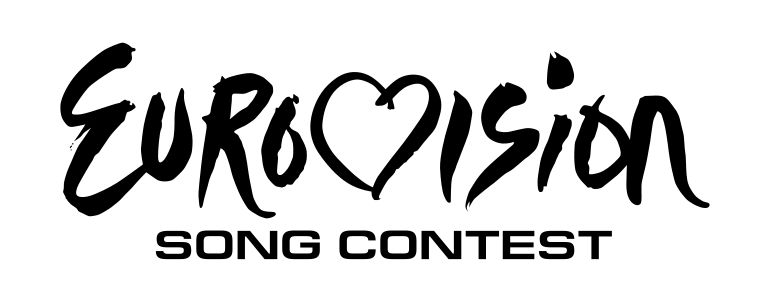 